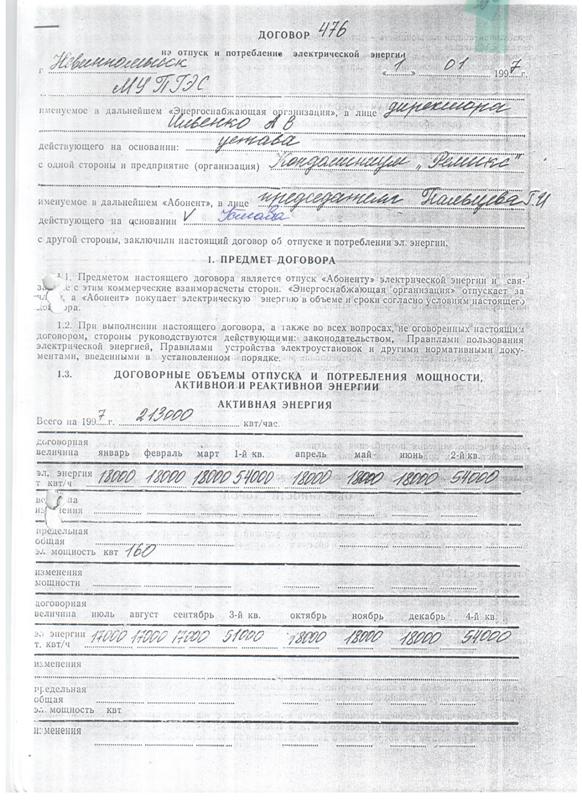 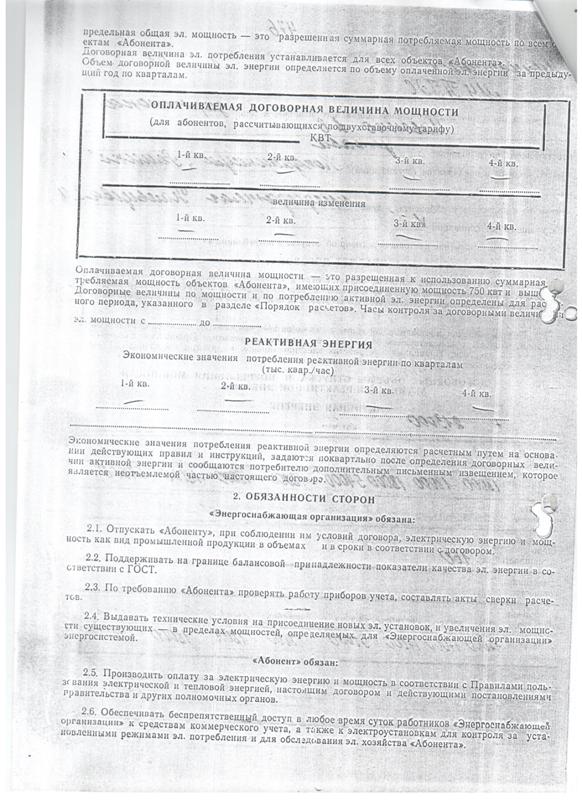 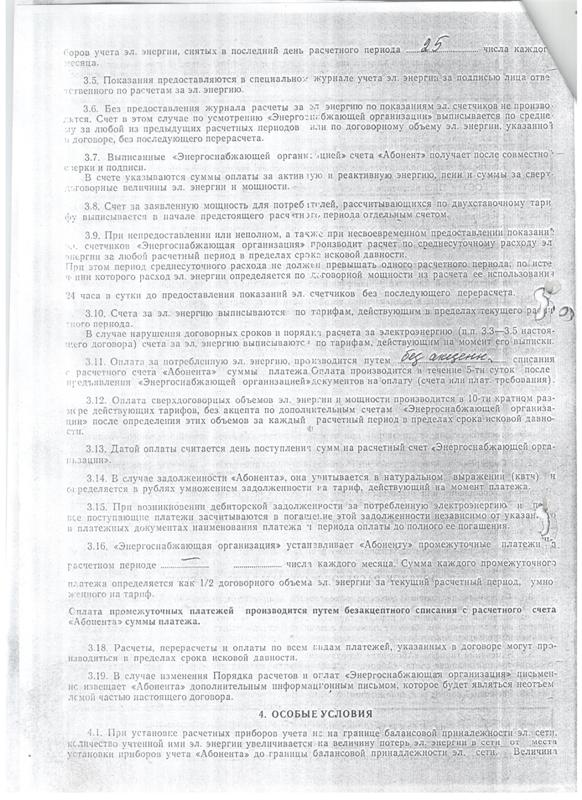 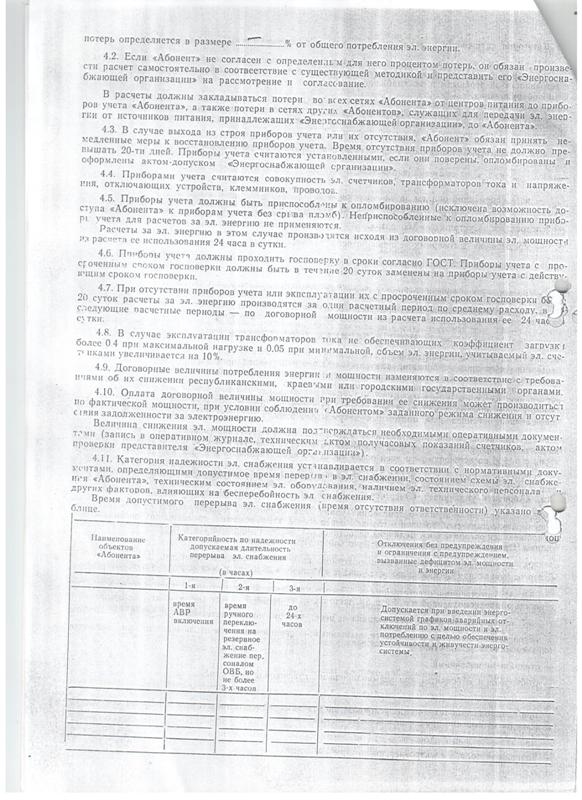 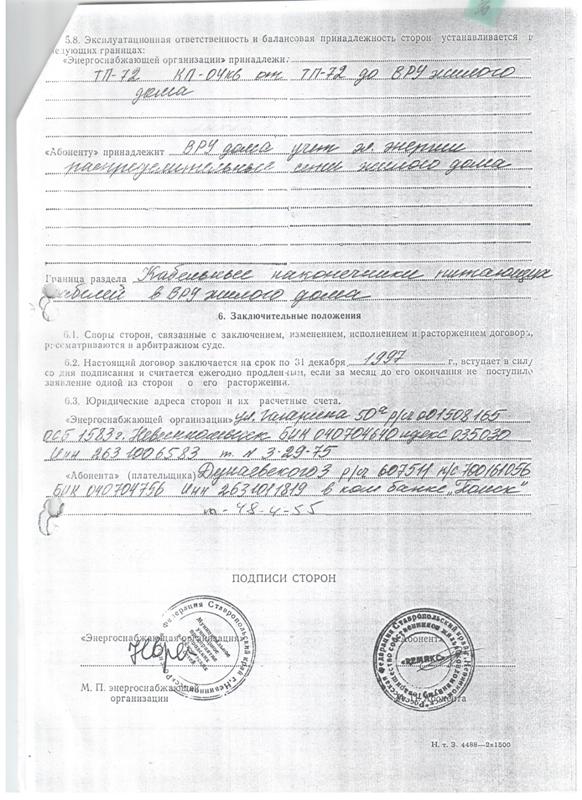 .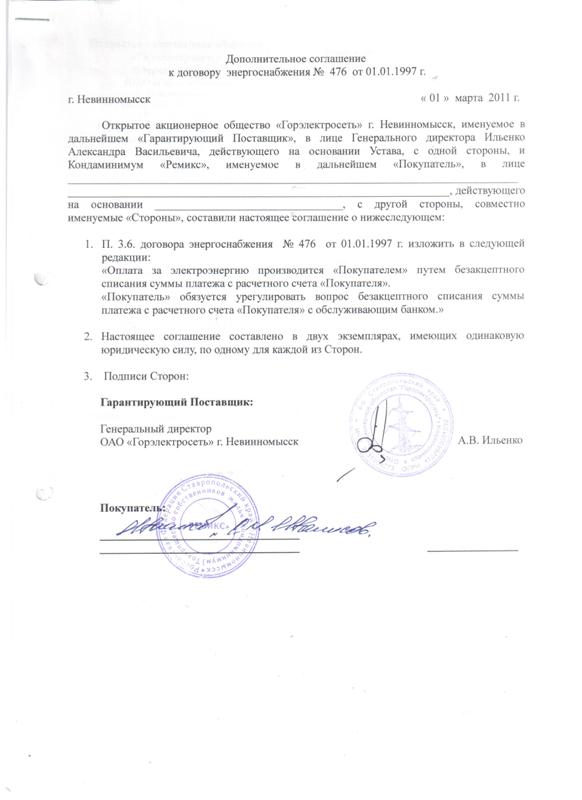 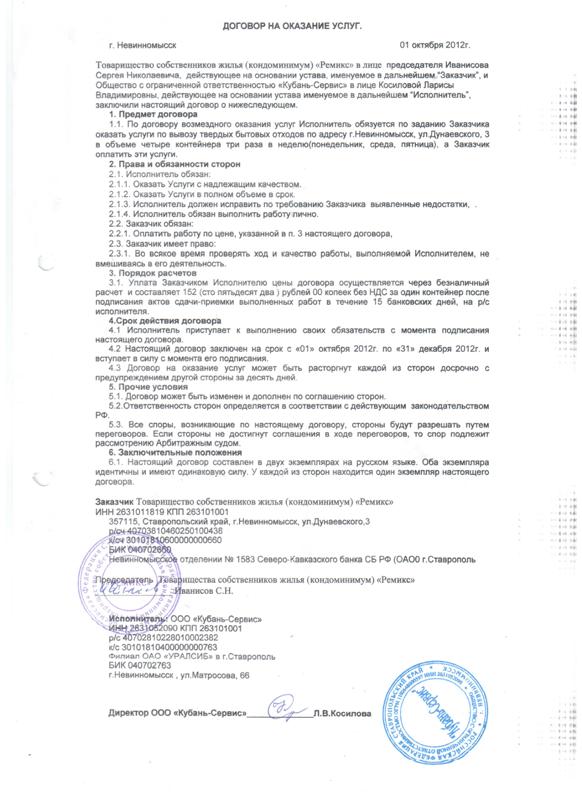 